Tarea Áreas y perímetros.Actividad 1:Perímetros y áreas en nuestra vida diariaPerímetros y áreas en nuestra vida diariaObjetivo: Identificar las formas y relaciones espaciales que se presentan en la vida cotidiana, analizar las propiedades y relaciones geométricas implicadas y ser sensible a la belleza que generan al tiempo que estimulan la creatividad y la imaginación.Asignatura: MatemáticaCurso: Quinto básicoUnidad: Geometría Introducción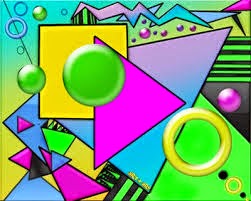 El perímetro y el área son magnitudes fundamentales en la determinación de un polígono o una figura geométrica; se utiliza para calcular la frontera de un objeto, tal como una valla. El área se utiliza cuando podemos obtener la superficie interior de un perímetro que se desea cubrir con algo, tal como césped o fertilizantes.En el uso militar, el término perímetro define un área geográfica de importancia, como una instalación física o trabajo de la defensiva.Si observamos a nuestro alrededor encontramos muchas figuras geométricas planas cuyos límites son segmentos. Por ejemplo las baldosas, las ventanas, obras de arte, etc.El cálculo de áreas y perímetros desempeña un papel muy importante en nuestra sociedad. Constantemente debemos calcular áreas: para embaldosar un piso, empapelar una pared, comprar tela para realizar una prenda, lotear un terreno, etc.TareaAl  finalizar el ejercicio, deberán realizar una exposición sobre área y perímetro de una figura geométrica plana y ejemplificar la utilidad del cálculo de esta en algún hecho de la vida cotidiana.Proceso1)   Debe averiguar sobre situaciones cotidianas en las que se utilice el concepto de perímetro y área.2)   Debe realizar un formulario con fórmulas de perímetros y áreas de las figuras planas: cuadrado, triángulo, hexágono regular, octágono regular, rectángulo, triángulo equilátero, con su respectivo dibujo.3)   Debe preparar en un Power Point la exposición sobre el perímetro y área de una de las figuras del formulario (será sorteada para que no se repita), y debe encontrar alguna situación de la vida diaria en la que se aplique el cálculo de área y perímetro de esa figura en particular.4)   Debe plantear el problema mediante imágenes en las que se visualice la aplicación del cálculo de perímetro y área.RecursosVídeo  perímetro y área en la vida diaria   https://youtu.be/naP1k08Dvhk2)   Fórmulas de perímetros y áreas de figuras planas  http://www.salonhogar.com/matemat/geometria/ref_rapida.htm3)   Actividades sobre cálculo de perímetro y área en la vida cotidianahttp://www.juntadeandalucia.es/averroes/centros-tic/29001881a/helvia/aula/archivos/repositorio/0/50/GEOMETRIA_AREAS_Y_PERIMETROS.pdf4)   Problemas de perímetros y áreas  http://www.curriculumenlineamineduc.cl/605/w3-article-24267.htmlConclusiónConsiderando que en nuestro entorno podemos recurrir a problemas geométricos que se encuentran por todas partes, y que la resolución de problemas cotidianos es fundamental para la comprensión de materias geométricas ,es fundamental hacer el quiebre en la enseñanza tradicional de la  geometría, apoyándose de herramientas que involucran al estudiante como actor fundamental, partícipe de su proceso de aprendizaje, el cual le asigna un valor o sentido a las materias que aprenderá dependiendo del significado que estas  tengan  para él.Esta actividad desarrolla la autonomía en el estudiante, pues mediante los recursos convenientes  (elegidos por el profesor), logra adquirir un nuevo conocimiento  de manera individual y evidenciarlo en la exposición.Al realizar actividades en las cuales los estudiantes deban exponer delante de sus compañeros, se refuerza la personalidad de estos, y la confianza en sí mismos.